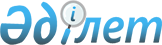 Об установлении публичного сервитута товариществу с ограниченной ответственностью "Steel Corp"Постановление акимата Амангельдинского района Костанайской области от 17 ноября 2021 года № 192
      В соответствии со статьями 17, 69 и 71-1 Земельного кодекса Республики Казахстан, статьей 31 Закона Республики Казахстан "О местном государственном управлении и самоуправлении в Республике Казахстан" акимат Амангельдинского района ПОСТАНОВЛЯЕТ:
      1. Установить публичный сервитут на земельный участок расположенный на территории Тастинского сельского округа Амангельдинского района общей площадью 2248,7 гектаров без изъятия у землепользователей, для проведения операций по разведке полезных ископаемых товариществом с ограниченной ответственностью "Steel Corp" сроком до 26 мая 2026 года.
      2. Коммунальному государственному учреждению "Отдел земельных отношений акимата Амангельдинского района" в установленном законодательством Республики Казахстан порядке обеспечить:
      1) направление настоящего постановления на официальное опубликование в Эталонном контрольном банке нормативных правовых актов Республики Казахстан;
      2) размещение настоящего постановления на интернет-ресурсе акимата Амангельдинского района после его официального опубликования.
      3. Контроль за исполнением настоящего постановления возложить на курирующего заместителя акима Амангельдинского района.
      4. Настоящее постановление вводится в действие по истечении десяти календарных дней после дня его первого официального опубликования.
					© 2012. РГП на ПХВ «Институт законодательства и правовой информации Республики Казахстан» Министерства юстиции Республики Казахстан
				
      Аким Амангельдинского района 

Т. Карбозов
